OBEC RÁJEČKO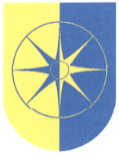 Nám. 1. Máje 250, 679 02  Ráječko, Mimořádné opatření  Obce Ráječko v souvislosti  s opatřením Vlády ČR proti šíření  koronaviru SARS CoV-2, který způsobuje onemocnění COVID-19V souvislosti  s nařízením  Ministerstva  zdravotnictví ČR přijalo Zastupitelstvo  obce Ráječko na svém jednání dne 12.3.2020 následující  opatření a vydává následující informace : Zastupitelstvo  obce Ráječko je vedeno snahou maximálně ochránit před případnou nákazou nejzranitelnější  skupiny obyvatel a tedy vyzývá všechny obyvatele obce k zodpovědnému přístupu k vlastnímu zdraví  k ochraně zranitelných skupin obyvatelstva. Obecní úřad Ráječko Úřední hodiny obecního úřadu stanovují se pouze na středu 8.00–12.00 a 13-17.00.  V ostatní dny pouze  po předchozí telefonické dohodě na telefonu: Starosta: 602 531 485, místostarostka: 722 106 699 Pracovnice obecního úřadu: Lucie Menšíková : 607 278 258, Jana Vejplachová: 724 018 486  Termín pro  výběr místních poplatků za psy a za odpad se prodlužuje do 30.9.2020.  Žádáme občany, aby upřednostnili  zasílání poplatků na bankovní účet obce č. 5525631/0100, variabilní symbol číslo domu.Na obecní úřad je zákaz vstupu osobám, které projevují jakékoli příznaky respiračních onemocnění. Mateřská škola Ráječko Mateřská škola zůstává zatím otevřena, učitelé  budou bez výjimky  vykazovat do domácího ošetřování děti, u kterých se projeví jakýkoli příznak respiračních onemocnění. Zakázaný je vstup cizích osob, které nejsou doprovodem dětí. Pokud rodiče toto omezení nebudou respektovat a nemocné děti nebudou nechávat doma, zváží obec jako zřizovatel  další postup, případně i uzavření mateřské školy. Telefon na ředitele školy: 733 138 787. Obecní Knihovna v Ráječku  je uzavřena.Sportovní hala Ráječko je uzavřena. Kulturní dům Stará škola je uzavřen. Spolky Zastupitelstvo obce Ráječko  vyzývá spolky působící na území obce Ráječko, aby důsledně dodržovaly zákaz pořádání kulturních, společenských a sportovních akcí, kterých se zúčastňuje více než 30 účastníků. Opatření je platné od pátku 13.3.2020 6.00 hod  a  platí  až do odvolání. Vít Rajtšlégr, starosta obce Ráječko 